Lager Stock Nr.: 129Provinz Provinz Ş.UrfaŞ.UrfaRepublik Türkei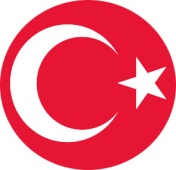 EIGENTUMSURKUNDERepublik TürkeiEIGENTUMSURKUNDERepublik TürkeiEIGENTUMSURKUNDERepublik TürkeiEIGENTUMSURKUNDERepublik TürkeiEIGENTUMSURKUNDERepublik TürkeiEIGENTUMSURKUNDERepublik TürkeiEIGENTUMSURKUNDERepublik TürkeiEIGENTUMSURKUNDERepublik TürkeiEIGENTUMSURKUNDERepublik TürkeiEIGENTUMSURKUNDE(Foto)(Foto)(Foto)(Foto)(Foto)LandkreisLandkreisAydınlıkAydınlıkRepublik TürkeiEIGENTUMSURKUNDERepublik TürkeiEIGENTUMSURKUNDERepublik TürkeiEIGENTUMSURKUNDERepublik TürkeiEIGENTUMSURKUNDERepublik TürkeiEIGENTUMSURKUNDERepublik TürkeiEIGENTUMSURKUNDERepublik TürkeiEIGENTUMSURKUNDERepublik TürkeiEIGENTUMSURKUNDERepublik TürkeiEIGENTUMSURKUNDERepublik TürkeiEIGENTUMSURKUNDE(Foto)(Foto)(Foto)(Foto)(Foto)GemeindeGemeindeRepublik TürkeiEIGENTUMSURKUNDERepublik TürkeiEIGENTUMSURKUNDERepublik TürkeiEIGENTUMSURKUNDERepublik TürkeiEIGENTUMSURKUNDERepublik TürkeiEIGENTUMSURKUNDERepublik TürkeiEIGENTUMSURKUNDERepublik TürkeiEIGENTUMSURKUNDERepublik TürkeiEIGENTUMSURKUNDERepublik TürkeiEIGENTUMSURKUNDERepublik TürkeiEIGENTUMSURKUNDE(Foto)(Foto)(Foto)(Foto)(Foto)Viertel Viertel Republik TürkeiEIGENTUMSURKUNDERepublik TürkeiEIGENTUMSURKUNDERepublik TürkeiEIGENTUMSURKUNDERepublik TürkeiEIGENTUMSURKUNDERepublik TürkeiEIGENTUMSURKUNDERepublik TürkeiEIGENTUMSURKUNDERepublik TürkeiEIGENTUMSURKUNDERepublik TürkeiEIGENTUMSURKUNDERepublik TürkeiEIGENTUMSURKUNDERepublik TürkeiEIGENTUMSURKUNDE(Foto)(Foto)(Foto)(Foto)(Foto)Dorf Dorf Republik TürkeiEIGENTUMSURKUNDERepublik TürkeiEIGENTUMSURKUNDERepublik TürkeiEIGENTUMSURKUNDERepublik TürkeiEIGENTUMSURKUNDERepublik TürkeiEIGENTUMSURKUNDERepublik TürkeiEIGENTUMSURKUNDERepublik TürkeiEIGENTUMSURKUNDERepublik TürkeiEIGENTUMSURKUNDERepublik TürkeiEIGENTUMSURKUNDERepublik TürkeiEIGENTUMSURKUNDE(Foto)(Foto)(Foto)(Foto)(Foto)StrasseStrasseRepublik TürkeiEIGENTUMSURKUNDERepublik TürkeiEIGENTUMSURKUNDERepublik TürkeiEIGENTUMSURKUNDERepublik TürkeiEIGENTUMSURKUNDERepublik TürkeiEIGENTUMSURKUNDERepublik TürkeiEIGENTUMSURKUNDERepublik TürkeiEIGENTUMSURKUNDERepublik TürkeiEIGENTUMSURKUNDERepublik TürkeiEIGENTUMSURKUNDERepublik TürkeiEIGENTUMSURKUNDE(Foto)(Foto)(Foto)(Foto)(Foto)GasseGasseRepublik TürkeiEIGENTUMSURKUNDERepublik TürkeiEIGENTUMSURKUNDERepublik TürkeiEIGENTUMSURKUNDERepublik TürkeiEIGENTUMSURKUNDERepublik TürkeiEIGENTUMSURKUNDERepublik TürkeiEIGENTUMSURKUNDERepublik TürkeiEIGENTUMSURKUNDERepublik TürkeiEIGENTUMSURKUNDERepublik TürkeiEIGENTUMSURKUNDERepublik TürkeiEIGENTUMSURKUNDE(Foto)(Foto)(Foto)(Foto)(Foto)OrtOrtSehitlikSehitlikRepublik TürkeiEIGENTUMSURKUNDERepublik TürkeiEIGENTUMSURKUNDERepublik TürkeiEIGENTUMSURKUNDERepublik TürkeiEIGENTUMSURKUNDERepublik TürkeiEIGENTUMSURKUNDERepublik TürkeiEIGENTUMSURKUNDERepublik TürkeiEIGENTUMSURKUNDERepublik TürkeiEIGENTUMSURKUNDERepublik TürkeiEIGENTUMSURKUNDERepublik TürkeiEIGENTUMSURKUNDE(Foto)(Foto)(Foto)(Foto)(Foto)Vermög.St.Konto Nr.Vermög.St.Konto Nr.VerkaufspreisVerkaufspreisGrundriss Nr.Grundriss Nr.Inselnr. Inselnr. Parzelle Nr. Parzelle Nr. Parzelle Nr. GrundflächeGrundflächeGrundflächeGrundflächeGrundflächeGrundflächeGrundflächeGrundflächeVermög.St.Konto Nr.Vermög.St.Konto Nr.VerkaufspreisVerkaufspreisGrundriss Nr.Grundriss Nr.Inselnr. Inselnr. Parzelle Nr. Parzelle Nr. Parzelle Nr. Hek.Hek.Hek.Hek.M2M2M2Dm2888////99999999999933             Eigenschaft             EigenschaftMauerwerk 1 Stöckiges Haus und GartenMauerwerk 1 Stöckiges Haus und GartenMauerwerk 1 Stöckiges Haus und GartenMauerwerk 1 Stöckiges Haus und GartenMauerwerk 1 Stöckiges Haus und GartenMauerwerk 1 Stöckiges Haus und GartenMauerwerk 1 Stöckiges Haus und GartenMauerwerk 1 Stöckiges Haus und GartenMauerwerk 1 Stöckiges Haus und GartenMauerwerk 1 Stöckiges Haus und GartenMauerwerk 1 Stöckiges Haus und GartenMauerwerk 1 Stöckiges Haus und GartenMauerwerk 1 Stöckiges Haus und GartenMauerwerk 1 Stöckiges Haus und GartenMauerwerk 1 Stöckiges Haus und GartenMauerwerk 1 Stöckiges Haus und GartenMauerwerk 1 Stöckiges Haus und GartenGrenzeGrenzeIst wie im Plan.Ist wie im Plan.Ist wie im Plan.Ist wie im Plan.Ist wie im Plan.Ist wie im Plan.Ist wie im Plan.Ist wie im Plan.Ist wie im Plan.Ist wie im Plan.Ist wie im Plan.Ist wie im Plan.Ist wie im Plan.Ist wie im Plan.Ist wie im Plan.Ist wie im Plan.Ist wie im Plan.              Erwerbsgrund                         Erwerbsgrund           KatasterKatasterKatasterKatasterKatasterKatasterKatasterKatasterKatasterKatasterKatasterKatasterKatasterKatasterKatasterKatasterKataster      Eigentümer      Eigentümer*****     ********                                *****     ********                                *****     ********                                *****     ********                                *****     ********                                *****     ********                                *****     ********                                *****     ********                                *****     ********                                *****     ********                                *****     ********                                *****     ********                                *****     ********                                *****     ********                                *****     ********                                *****     ********                                *****     ********                                E I N T R A G U N GE I N T R A G U N GE I N T R A G U N GTagebuch Nr.Tagebuch Nr.Band. Nr.Band. Nr.Seite Nr.Seite Nr.Reihe Nr.DatumDatumL Ö S C H U N GL Ö S C H U N GL Ö S C H U N GL Ö S C H U N GL Ö S C H U N GL Ö S C H U N GL Ö S C H U N GBand Nr.17.6.199417.6.1994Band Nr.Band Nr.Band Nr.Seite Nr.Entspricht dem Register.Mehmet ******Direktor des Katasteramtes                                        (Amtl. Siegel / Unterschrift)VERMERK: * Das Eigentum muss für jede einzelne Vermerke dem                        Grundbuchamt angemeldet werden..Entspricht dem Register.Mehmet ******Direktor des Katasteramtes                                        (Amtl. Siegel / Unterschrift)VERMERK: * Das Eigentum muss für jede einzelne Vermerke dem                        Grundbuchamt angemeldet werden..Entspricht dem Register.Mehmet ******Direktor des Katasteramtes                                        (Amtl. Siegel / Unterschrift)VERMERK: * Das Eigentum muss für jede einzelne Vermerke dem                        Grundbuchamt angemeldet werden..Entspricht dem Register.Mehmet ******Direktor des Katasteramtes                                        (Amtl. Siegel / Unterschrift)VERMERK: * Das Eigentum muss für jede einzelne Vermerke dem                        Grundbuchamt angemeldet werden..Entspricht dem Register.Mehmet ******Direktor des Katasteramtes                                        (Amtl. Siegel / Unterschrift)VERMERK: * Das Eigentum muss für jede einzelne Vermerke dem                        Grundbuchamt angemeldet werden..Entspricht dem Register.Mehmet ******Direktor des Katasteramtes                                        (Amtl. Siegel / Unterschrift)VERMERK: * Das Eigentum muss für jede einzelne Vermerke dem                        Grundbuchamt angemeldet werden..Entspricht dem Register.Mehmet ******Direktor des Katasteramtes                                        (Amtl. Siegel / Unterschrift)VERMERK: * Das Eigentum muss für jede einzelne Vermerke dem                        Grundbuchamt angemeldet werden..Entspricht dem Register.Mehmet ******Direktor des Katasteramtes                                        (Amtl. Siegel / Unterschrift)VERMERK: * Das Eigentum muss für jede einzelne Vermerke dem                        Grundbuchamt angemeldet werden..Entspricht dem Register.Mehmet ******Direktor des Katasteramtes                                        (Amtl. Siegel / Unterschrift)VERMERK: * Das Eigentum muss für jede einzelne Vermerke dem                        Grundbuchamt angemeldet werden..Entspricht dem Register.Mehmet ******Direktor des Katasteramtes                                        (Amtl. Siegel / Unterschrift)VERMERK: * Das Eigentum muss für jede einzelne Vermerke dem                        Grundbuchamt angemeldet werden..Seite Seite Reihe Nr.Entspricht dem Register.Mehmet ******Direktor des Katasteramtes                                        (Amtl. Siegel / Unterschrift)VERMERK: * Das Eigentum muss für jede einzelne Vermerke dem                        Grundbuchamt angemeldet werden..Entspricht dem Register.Mehmet ******Direktor des Katasteramtes                                        (Amtl. Siegel / Unterschrift)VERMERK: * Das Eigentum muss für jede einzelne Vermerke dem                        Grundbuchamt angemeldet werden..Entspricht dem Register.Mehmet ******Direktor des Katasteramtes                                        (Amtl. Siegel / Unterschrift)VERMERK: * Das Eigentum muss für jede einzelne Vermerke dem                        Grundbuchamt angemeldet werden..Entspricht dem Register.Mehmet ******Direktor des Katasteramtes                                        (Amtl. Siegel / Unterschrift)VERMERK: * Das Eigentum muss für jede einzelne Vermerke dem                        Grundbuchamt angemeldet werden..Entspricht dem Register.Mehmet ******Direktor des Katasteramtes                                        (Amtl. Siegel / Unterschrift)VERMERK: * Das Eigentum muss für jede einzelne Vermerke dem                        Grundbuchamt angemeldet werden..Entspricht dem Register.Mehmet ******Direktor des Katasteramtes                                        (Amtl. Siegel / Unterschrift)VERMERK: * Das Eigentum muss für jede einzelne Vermerke dem                        Grundbuchamt angemeldet werden..Entspricht dem Register.Mehmet ******Direktor des Katasteramtes                                        (Amtl. Siegel / Unterschrift)VERMERK: * Das Eigentum muss für jede einzelne Vermerke dem                        Grundbuchamt angemeldet werden..Entspricht dem Register.Mehmet ******Direktor des Katasteramtes                                        (Amtl. Siegel / Unterschrift)VERMERK: * Das Eigentum muss für jede einzelne Vermerke dem                        Grundbuchamt angemeldet werden..Entspricht dem Register.Mehmet ******Direktor des Katasteramtes                                        (Amtl. Siegel / Unterschrift)VERMERK: * Das Eigentum muss für jede einzelne Vermerke dem                        Grundbuchamt angemeldet werden..Entspricht dem Register.Mehmet ******Direktor des Katasteramtes                                        (Amtl. Siegel / Unterschrift)VERMERK: * Das Eigentum muss für jede einzelne Vermerke dem                        Grundbuchamt angemeldet werden..Reihe Reihe Datum17.8.199417.8.1994Entspricht dem Register.Mehmet ******Direktor des Katasteramtes                                        (Amtl. Siegel / Unterschrift)VERMERK: * Das Eigentum muss für jede einzelne Vermerke dem                        Grundbuchamt angemeldet werden..Entspricht dem Register.Mehmet ******Direktor des Katasteramtes                                        (Amtl. Siegel / Unterschrift)VERMERK: * Das Eigentum muss für jede einzelne Vermerke dem                        Grundbuchamt angemeldet werden..Entspricht dem Register.Mehmet ******Direktor des Katasteramtes                                        (Amtl. Siegel / Unterschrift)VERMERK: * Das Eigentum muss für jede einzelne Vermerke dem                        Grundbuchamt angemeldet werden..Entspricht dem Register.Mehmet ******Direktor des Katasteramtes                                        (Amtl. Siegel / Unterschrift)VERMERK: * Das Eigentum muss für jede einzelne Vermerke dem                        Grundbuchamt angemeldet werden..Entspricht dem Register.Mehmet ******Direktor des Katasteramtes                                        (Amtl. Siegel / Unterschrift)VERMERK: * Das Eigentum muss für jede einzelne Vermerke dem                        Grundbuchamt angemeldet werden..Entspricht dem Register.Mehmet ******Direktor des Katasteramtes                                        (Amtl. Siegel / Unterschrift)VERMERK: * Das Eigentum muss für jede einzelne Vermerke dem                        Grundbuchamt angemeldet werden..Entspricht dem Register.Mehmet ******Direktor des Katasteramtes                                        (Amtl. Siegel / Unterschrift)VERMERK: * Das Eigentum muss für jede einzelne Vermerke dem                        Grundbuchamt angemeldet werden..Entspricht dem Register.Mehmet ******Direktor des Katasteramtes                                        (Amtl. Siegel / Unterschrift)VERMERK: * Das Eigentum muss für jede einzelne Vermerke dem                        Grundbuchamt angemeldet werden..Entspricht dem Register.Mehmet ******Direktor des Katasteramtes                                        (Amtl. Siegel / Unterschrift)VERMERK: * Das Eigentum muss für jede einzelne Vermerke dem                        Grundbuchamt angemeldet werden..Entspricht dem Register.Mehmet ******Direktor des Katasteramtes                                        (Amtl. Siegel / Unterschrift)VERMERK: * Das Eigentum muss für jede einzelne Vermerke dem                        Grundbuchamt angemeldet werden..Datum Datum 